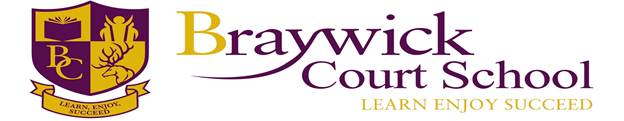 Hibbert RoadMaidenheadSL6 1UUPhone:  01628 782562E-mail:  recruitment@braywickcourtschool.org.ukWe have a vacancy for an Intervention TeacherTo start as soon as possible, working mornings only (0.5)MPSWe are looking to appoint an enthusiastic and dynamic individual who will work with children across the school, one-on-one and in groups. This will include daily teaching of Year 6 Maths. The successful candidate will work closely with the senior leadership team and the class teachers in order to efficiently supplement the in class provision and ensure all students maximise their potential.The role will also include the opportunity for supply work and private tuition.Braywick Court School is a unique and inspirational school which our staff tell us is an exceptional place to work! This is a place where everyone is encouraged to ‘Learn, Enjoy, Succeed’ and we pride ourselves on creating a curiosity culture, where learning is a cornerstone of continuous improvement for staff and pupils alike. We are looking for a teacher who is creative, forward thinking and committed to excellence, to join us for a one year fixed term contract. If you are interested in finding out more about what Braywick Court School could offer you, please contact the school office for an application pack at: recruitment@braywickcourtschool.org.uk Visits to the school or virtual meetings prior to submitting an application are warmly welcomed and strongly encouraged.All applications will be considered on receiptThe school is committed to safeguarding and promoting the welfare of children and expects all staff and volunteers to share this commitment. All appointments are subject to satisfactory references, pre-employment and DBS checks. Braywick Court School will welcome a diverse population of both children and staff and is committed to promoting and developing equality of opportunity in all its functions